Colegio San Manuel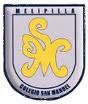 		Asignatura:Ed. Física y Salud.		Profesor:Cristian Melo M		Curso:6 ° año básico (Varones)                                Fecha: mayo 2020.GUIA N°2 EDUCACION FISICA Y SALUD AÑO 2020.Fecha:  04 al 15 de mayoObjetivo de la clase:seleccionar, combinar y aplicar con mayor dominio habilidades motrices específicas de locomoción, manipulación, estabilidad y equilibrio en gimnasia.ACTIVIDADES: El alumno ejecutara posiciones específicas de dificultad básica en gimnasia en suelo:-giros con salto a la derecha e izquierda-Volteretas adelante.-voltereta atrás.-Posición araña.- rueda.-vela.- caída facial.-Posición paloma.- gacela.- rondack: rueda con caída en ambos pies.EJECUCION: En superficie blanda y a manos libres alcanzando el logro de la mayor parte de ellas, (80%). manteniendosentido de ritmo y continuidad en la ejecución hasta finalizar la serie. se enfatiza la ejecución correcta de los ejercicios. (técnica).OBJETIVOS DE APRENDIZAJE:Seleccionar combinar y aplicar con dominio según la edad las habilidades motrices de locomoción, estabilidad y equilibrio aplicadas en la disciplina de gimnasia.HABILIDADES / DESTREZAS:Desarrollo de habilidades motrices específicas de la gimnasia de iniciación.INDICACIONES GENERALES:-Entrego de algunas recomendaciones que serán de especial importancia debido a las medidas de contingencia sanitaria. - Deben cuidarse y obedecer las  indicaciones de sus mayores. - Alimentarse bien, mantengan hábitos de higiene, lavado de manos constantemente con jabón y beban mucha agua.- Eviten jugos o bebidas azucaradas. Consuman productos lácteos, frutas y verduras.- Realicen las actividades que les envío, con ropa adecuada y cómoda para su mejor desarrollo. -Pide ayuda a un adulto para realizar este trabajo.-Busca un lugar tranquilo y espacioso para trabajar. -Una vez finalizada la actividad debes asearte y cambiar tu ropa.-Estas actividades serán evaluadas en forma presencial a vuelta de clases, con el logro de la acción o ejercicio según sus capacidades individuales.- Para consultas de apoderados comunicarse al correo cristianxmelo@gmail.comINDICACIONES GENERALES:-Entrego de algunas recomendaciones que serán de especial importancia debido a las medidas de contingencia sanitaria. - Deben cuidarse y obedecer las  indicaciones de sus mayores. - Alimentarse bien, mantengan hábitos de higiene, lavado de manos constantemente con jabón y beban mucha agua.- Eviten jugos o bebidas azucaradas. Consuman productos lácteos, frutas y verduras.- Realicen las actividades que les envío, con ropa adecuada y cómoda para su mejor desarrollo. -Pide ayuda a un adulto para realizar este trabajo.-Busca un lugar tranquilo y espacioso para trabajar. -Una vez finalizada la actividad debes asearte y cambiar tu ropa.-Estas actividades serán evaluadas en forma presencial a vuelta de clases, con el logro de la acción o ejercicio según sus capacidades individuales.- Para consultas de apoderados comunicarse al correo cristianxmelo@gmail.com